Wyroby z ciasta parzonegoGotowe ciasto parzone może być formowane przez wyciskanie lub smarowanie nablachy posmarowane tłuszczem i posypane mąką. Wypieka się w piecu o temperaturze 180-2000C .Korpusy z ciasta parzonego można napełniać bitą śmietaną, kremami, masamisłodkimi. Wyroby z ciasta parzonego podzielić można na korpusowe i przekładane.PtysieZ przygotowanego ciasta parzonego, za pomocą woreczka zakończonego okrągłym,karbowanym zdobnikiem, wyciska się okrągłe korpusy na blachy posmarowane cienkotłuszczem. Następnie wypieka się w piecu w temperaturze 180-2000C, w czasie 15-20 minut,po czym przekrawa się w połowie ich wysokości, a następnie dolną polowe napełnia siękremem bita śmietana, za pomocą woreczka cukierniczego i przykrywa się górną polową.Napełnione kremem i przykryte korpusy posypuje się cukrem pudrem.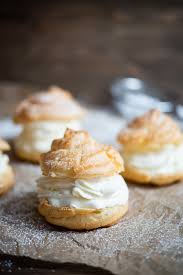 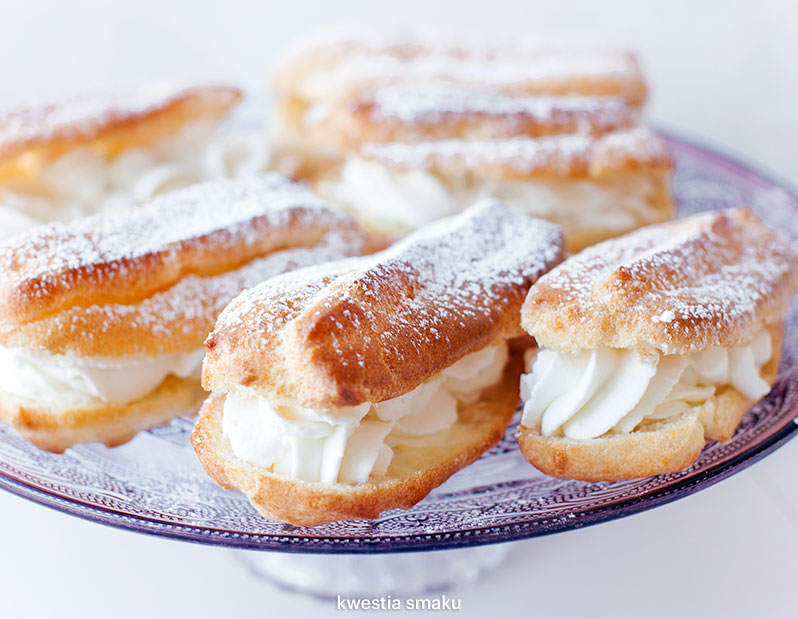 EkleryKorpusy przeznaczone do produkcji eklerów sporządza się w formie walca długości około10cm i szerokości 3-4cm. Górną powierzchnię wypieczonych korpusów pokrywa się pomadąalbo przez smarowanie za pomocą pędzelka, albo przez obciąganie. Obciąganie korpusówpolega na zanurzeniu ich powierzchni w pomadzie. Po wyschnięciu pomady korpusy kroi siępoziomo na polowy. Dolną część napełnia się kremem i przykrywa pozostałą częścią korpusu.Eklery można napełniać kremem bita śmietana, kremem bezowym, russel i śmietankowym.Gniazdka poznańskieZ przygotowanego ciasta parzonego, za pomocą woreczka zakończonego okrągłym,karbowanym zdobnikiem, wyciska się na papier pergaminowy, lub na blachy: korpusy wformie obwarzanków-gniazdek, które wkłada się do gorącego smalcu. Korpusy po ogrzaniuoddzielają się od papieru lub blach i zanurzają w tłuszczu.Po wysmażeniu korpusy wyjmuje się z tłuszczu za pomocą siatki drucianej, uprzedniowłożonej do kotła. Ochłodzone korpusy pokrywa się pomadą.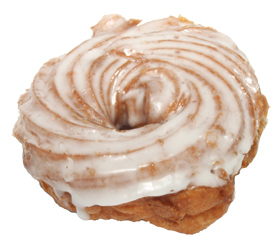 KarpatkiBlaty otrzymuje się przez rozsmarowanie na blaszce, posmarowanej tłuszczem ciastaparzonego na grubość 4-6mm i wypieka w temperaturze 2000C. Po wypieczeniu blat kruchy,uprzednio posmarowany marmoladą, a następnie kremem russel, przykrywa się blatemparzonym. Następnie kroi się w kwadratowe lub prostokątne ciastka i posypuje cukrempudrem.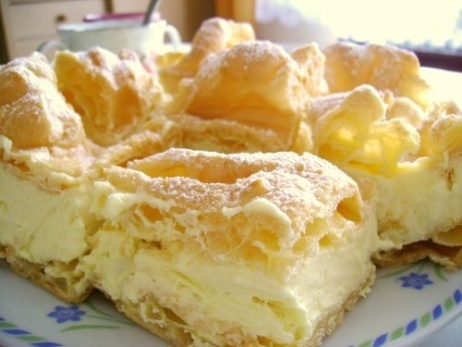 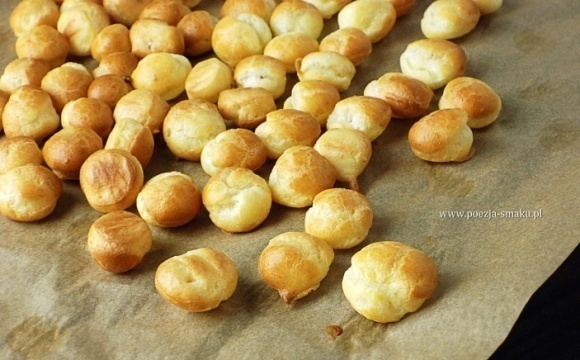 Drobne  wyroby -  groszek ptysiowy, pałeczki ptysioweFormowanie korpusów z ciasta parzonegoa. ptysie   b. eklery   c. łabędzie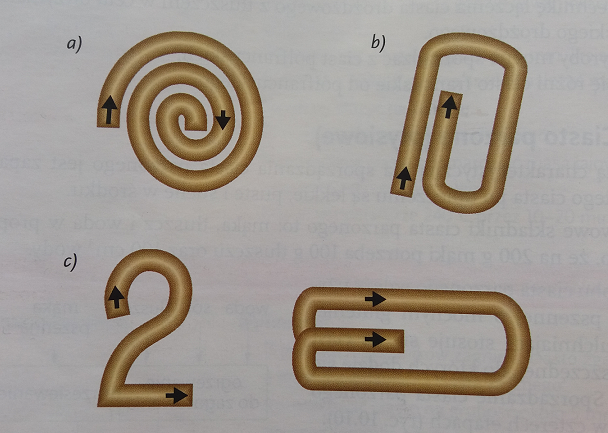 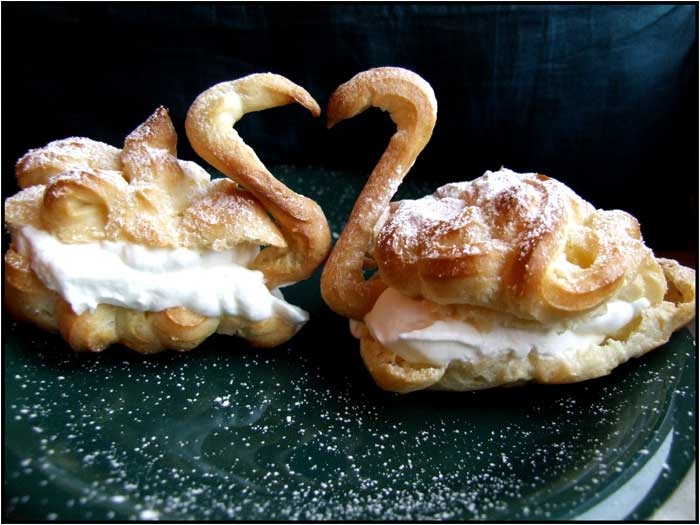 